Únorové psaní s/z, -s-/-z- 2024V češtině je dost slov, která se mohou psát s oběma písmeny, jejich význam je pak samozřejmě jiný. Pak tady ještě máme předložky s a z. Rozhodněte se v následujícím textu, které písmeno je to správné. A když narazíte na problém, zkuste najít nápovědu v některém z videí: Psaní s a z v předložkách; Psaní s a z v předponách slovPracovní list pro žáky, kteří potřebují procvičit psaní s/z ať už jako součást slov, nebo v roli předložek. Pracovní list je tak možné využít při přípravě na přijímací zkoušky ke studiu na víceletých gymnáziích i čtyřletých oborech středních škol, stejně tak ho mohou využít budoucí maturanti. _________________________________________________Doplňte na vynechaná místa s, nebo z:Vyšší teploty jsou klíčovým faktorem, který ___působuje, že ve světových lesích stále přibývá lián. Popínavé rostliny ___ dřevnatým stonkem přitom mohou škodit stromům, a tedy i lesům, které jsou klíčové pro pohlcování uhlíku. Vědci pro___koumali údaje ze 44 zemí na pěti světadílech, ve výběru upředno___tnili státy, v nichž jsou lesy nejzranitelnější ___měnami klimatu. „___ vyššími teplotami a pokračujícími poruchami ___působenými těžbou dřeva a mýcením se tyto oblasti lesů ohrožené liánami na celém světě budou jen ___většovat,“ varuje vědec. Tato práce je unikátní v tom, že vychází ___ asi dvaceti let terénního vý___kumu, a současně se věnuje fenoménu, který byl doposud ___píše přehlížený. Vyplňuje tak mezeru ve vědeckém poznání.Podle výsledků jsou liány při___působené k tomu, aby se vypořádaly se ___měnou klimatu lépe než stromy. Týká se to jejich odolnosti jak vůči vyšším teplotám, tak i nižším srážkám. Velmi odolné jsou ale také vůči důsledkům těžby a požárů. Současně ale liány brání stromům, aby se samy po podobných narušeních v___pamatovaly.(https://ct24.ceskatelevize.cz/clanek/veda/kdyz-se-jeste-otepli-zacnou-liany-skrtit-stromy-hrozi-to-klicovym-tropickym-lesum-345206, kráceno a upraveno)ŘešeníVyšší teploty jsou klíčovým faktorem, který způsobuje, že ve světových lesích stále přibývá lián. Popínavé rostliny s dřevnatým stonkem přitom mohou škodit stromům, a tedy i lesům, které jsou klíčové pro pohlcování uhlíku. Vědci prozkoumali údaje ze 44 zemí na pěti světadílech, ve výběru upřednostnili státy, v nichž jsou lesy nejzranitelnější změnami klimatu. „S vyššími teplotami a pokračujícími poruchami způsobenými těžbou dřeva a mýcením se tyto oblasti lesů ohrožené liánami na celém světě budou jen zvětšovat,“ varuje vědec. Tato práce je unikátní v tom, že vychází z asi dvaceti let terénního výzkumu, a současně se věnuje fenoménu, který byl doposud spíše přehlížený. Vyplňuje tak mezeru ve vědeckém poznání.Podle výsledků jsou liány přizpůsobené k tomu, aby se vypořádaly se změnou klimatu lépe než stromy. Týká se to jejich odolnosti jak vůči vyšším teplotám, tak i nižším srážkám. Velmi odolné jsou ale také vůči důsledkům těžby a požárů. Současně ale liány brání stromům, aby se samy po podobných narušeních vzpamatovaly.Co jsem se touto aktivitou naučil(a):………………………………………………………………………………………………………………………………………………………………………………………………………………………………………………………………………………………………………………………………………………………………………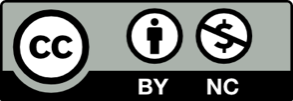 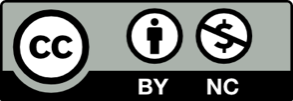 